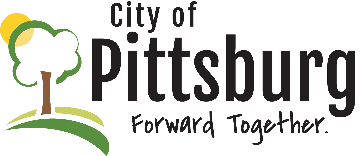 JOB DESCRIPTIONAIRPORT ATTENDANTAIRPORT ATTENDANT continued